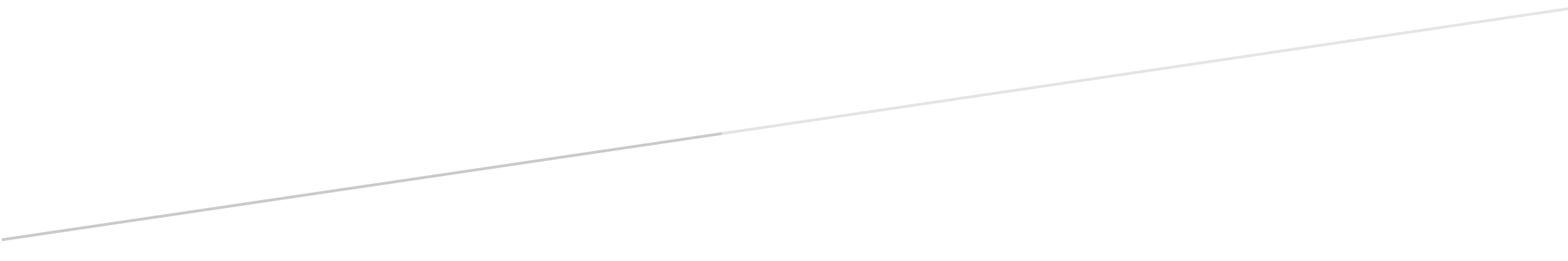 Q1.  Circle the decimal that is closest in value to  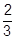 0.6                            0.66                            0.667                            0.67(Total 1 mark)Q2.   Increase 4200 by 38%_____________________________________________________________________________________________________________________________________________________________________________________________________________________Answer _________________________________________(Total 2 marks)Q3.A solid cuboid is made from centimetre cubes.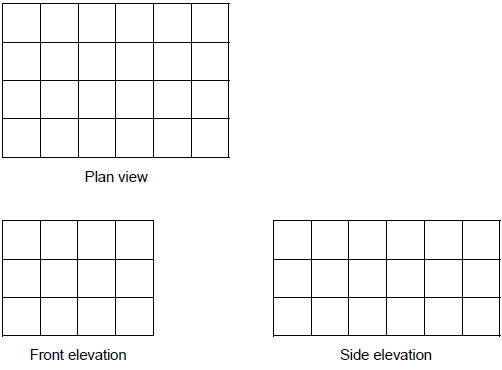 How many centimetre cubes were used to make the cuboid?______________________________________________________________________________________________________________________________________________Answer _________________________________________(Total 2 marks)Q4.Here isa rectangleanda T-shape made from two rectangles.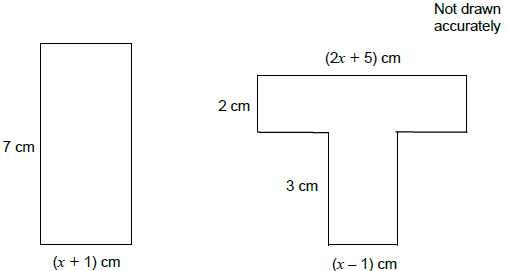 Show that the rectangle and the T-shape have the same area.___________________________________________________________________________________________________________________________________________________________________________________________________________________________________________________________________________________________________________________________________________________________________________________________________________________________________________________________________________________________________________________________________________________________________________________________________________________________________________________________________________________________________________________________________________________________________________________________________________________________________________________________________________________________________________________________________________________________(Total 4 marks)Q5.  Here is a quadratic graph.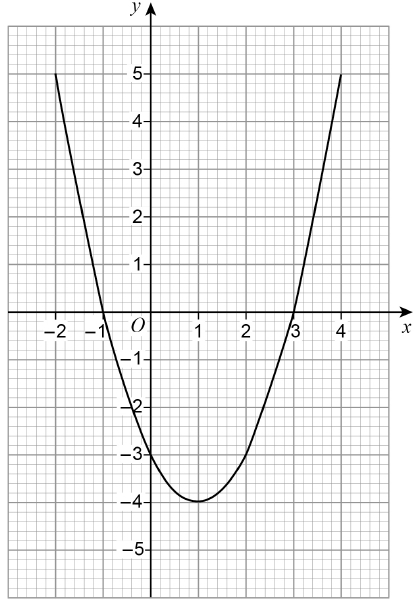 Circle the x-coordinate of the turning point of the graph.–4       –1       1       3			(Total 1 mark)Q6.(a)     Line M has the equation     3x + 2y = 7      Circle the gradient of line M. 				(1)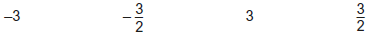 (b)     Line N has the equation      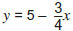 Circle the gradient of a line that is perpendicular to line N. 				(1)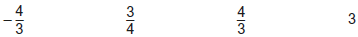 (Total 2 marks)Q7.  The equation of a curve is  y = (x + 3)2 + 5     Circle the coordinates of the turning point.(5, 3)       (5, −3)       (3, 5)       (−3, 5)(Total 1 mark)Q8.(a)     Factorise     x2 + 10x + 24______________________________________________________________________________________________________________________________________Answer _________________________________________(2)(b)     Hence or otherwise,     solve x2 + 10x + 24 = 0___________________________________________________________________Answer _________________________________________(1)(Total 3 marks)Q9.  A biased coin is thrown 250 times.The relative frequency of Heads is worked out after every 50 throws.Circle the best estimate of the probability of Heads.0.3        0.32        0.342        0.4   		(Total 1 mark)Q10. Circle the value of the reciprocal of 0.2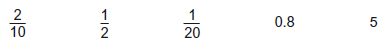 (Total 1 mark)Q11.Circle the inequality shown by the diagram.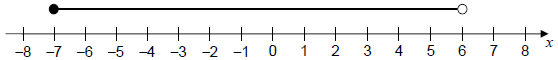 −7 < x < 6                  −7 ≤ x < 6                  −7 < x ≤ 6                  −7 ≤ x ≤ 6(Total 1 mark)Q12.  The diagram shows a rectangle.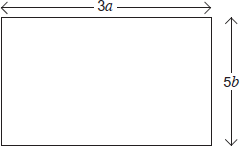 (a)     Write down an expression for the area of the rectangle.   Simplify your answer.___________________________________________________________________Answer _________________________________________  	(2)(b)     You are given that a and b are prime numbers.  The area of the rectangle is 315 cm2Work out the values of a and b.Answer __________________ cm    and    __________________ cm			   (2)(Total 4 marks)Q13.The dimensions of a rectangular floor are to the nearest 0.1 metres.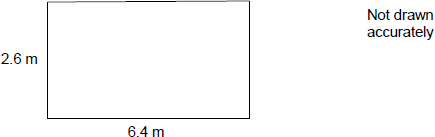 A force of 345 Newtons is applied to the floor.   The force is to the nearest 5 Newtons.Work out the upper bound of the pressure.  Give your answer to 4 significant figures.You must show your working.__________________________________________________________________________________________________________________________________________________________________________________________________________________________________________________________________________________________________________________________________________________________________________________________________________________________________________Answer _____________________________ N/m2   (Total 5 marks)Q14.The square of x is 7Circle the value of x3343                                                     117 649                            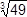 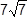 (Total 1 mark)Q15. where x > 0     and      where y > 0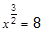 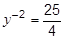 Work out the value of .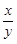 _________________________________________________________________________________________________________________________________________________________________________________________________________________________________________________________________________________________________________________________________________________________________________________________________________________________________________________________________________________________________________________ = _________________________________________(Total 5 marks)Q16.   The diagram shows a square with area 100 cm2Not drawn accurately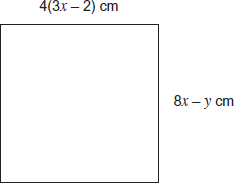 Work out the values of x and y.________________________________________________________________________________________________________________________________________________________________________________________________________________________________________________________________________________________________________________________________________________________________________________________________________________________________________________________________________________________________________________________________________________________________________________________                x = ____________________                y = __________________               (Total 6 marks)Q17.   Solve the following equations.   Do not use trial and improvement.(a)      + 2 = x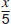 _________________________________________________________________________________________________________________________________________________________________________________________________________x = ______________________________________(3)(b)     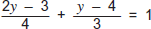 __________________________________________________________________________________________________________________________________________________________________________________________________________________________________________________________________________________________________________________________________________________________________________________________________________________y = ______________________________________(4)(Total 7 marks)Q18.  The diagram shows rectangle ABDE and right-angled triangle ABC.AC = 17 cm      BC = 8 cmNot drawn accurately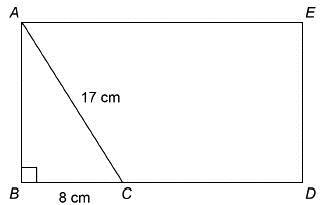 BC : CD = 1 : 2Work out the area of rectangle ABDE._________________________________________________________________________________________________________________________________________________________________________________________________________________________________________________________________________________________________________________________________________________________________________________________________________________________________________________________________________________________________________________Answer _________________________________________ cm2    (Total 4 marks)Q19.Rana sells 192 cakes in the ratio  small : medium : large  =  7 : 6 : 11The profit for one medium cake is twice the profit for one small cake.The profit for one large cake is three times the profit for one small cake.Her total profit is £532.48Work out the profit for one small cake.________________________________________________________________________________________________________________________________________________________________________________________________________________________________________________________________________________________________________________________________________________________________________________________________________________________________________________________________________________________________________________________________________________________________________________________Answer £ _________________________________________(Total 5 marks)Q20.f(x) = 3xCircle the expression for f–1(x)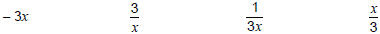 (Total 1 mark)Q21.ABCD and AEFG are identical squares.
CD = EF = 10 cm
Angle BAG = 45°Not drawn accurately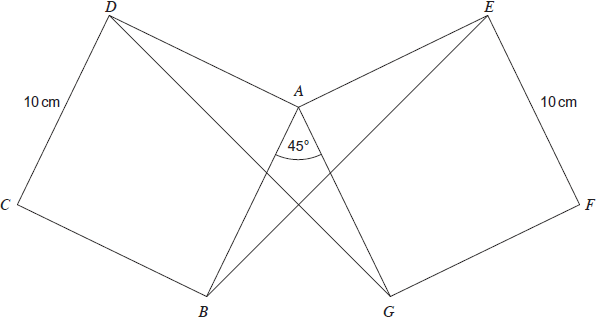 Prove that triangles AGD and ABE are congruent._______________________________________________________________________________________________________________________________________________________________________________________________________________________________________________________________________________________________________________________________________________________________________________________________________________________________________________________________________________________________________________________________________________________________________________________________________________________________________________________________(Total 4 marks)Q22.A fishing lake contains thousands of fish.The fish are Carp, Bream or Roach.10 fish are caught.The table shows some of the results.(a)     Complete the table.(3)(b)     The owner uses the results to estimate the proportion of Carp in the lake.How can she make her estimate more reliable?______________________________________________________________________________________________________________________________________(1)(Total 4 marks)Q23.Solids X and Y are similar.X has volume 64 cm3Y has volume 343 cm3The surface area of X is 176 cm2Work out the surface area of Y.________________________________________________________________________________________________________________________________________________________________________________________________________________________________________________________________________________________________________________________________________________________________________________________________________________________________________________________________________________________________________________________________________________________________________________________Answer = _________________________________________ cm2(Total 3 marks)Q24.   (3x + 1)(x − 2) + ax + b ≡ 3x2 + 8x − 5Work out the values of a and b.________________________________________________________________________________________________________________________________________________________________________________________________________________________________________________________________________________________________________________________________________________________________________________________________________________________________________________________________________________________________________________________________________________________________________________________a =....................................................................b =....................................................................(Total 4 marks)Q25.(a)    Factorise         3n2 + 7n + 4____________________________________________________________________________________________________________________________________________________________________________________________________________________________________________________________________________Answer _________________________________________(2)(b)     Hence, or otherwise, write 374 as the product of its prime factors.__________________________________________________________________________________________________________________________________________________________________________________________________________________________________________________________________________________________________________________________________________________________________________________________________________________Answer _________________________________________(2)(Total 4 marks)Q26.The diagram shows a sphere, radius 6 cm, and a solid hemisphere, radius 9 cm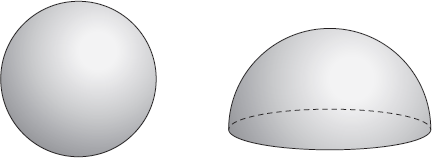 Work out the ratiosurface area of the sphere  :  total surface area of the hemisphereGive your answer in its simplest form.______________________________________________________________________________________________________________________________________________________________________________________________________________________________________________________________________________________________________________________________________________________________________________________________________________________________________________________________________________________________________________________________________________________________________________________________________________________________________________________________________________________________________________________________________Answer _______ : _______(Total 5 marks)Q27. (a)     What is the equation of a circle with centre (0, 0) and diameter 6 units?Circle your answer.x2 + y2 = 3                  x2 + y2 = 6                  x2 + y2 = 9                  x2 + y2 = 36(1)(b)     Which of these points lie on the circumference of the circle     x2 + y2 = 25?Circle your answer.(−3, 4)                  (6.25, 6.25)                  (9, 16)                  (−1, 12)(1)(c)     Circle True (T) or False (F) for each statement.(2)(Total 4 marks)Q28.(a)  Write x(3x – 9) = 4  in the form  ax2 + bx + c = 0  where a, b and c are integers.______________________________________________________________________________________________________________________________________Answer_________________________________________(1)(b)  Solve   x(3x – 9) = 4Give your answers to 2 decimal places.________________________________________________________________________________________________________________________________________________________________________________________________________________________________________________________________________________________________________________________________________________________________________________________________________________________________________________________________________________________________________________________________________________________Answer_________________________________________(2)(Total 3 marks)Total number of throws50100150200250Relative frequency0.40.290.40.320.3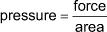 CarpBreamRoachFrequency4Relative frequency0.1The centre of the circle x2 + y2 = 25 is (0, 0)TFThe equation of the tangent to the circle x2 + y2 = 25 at the point (5, 0) is y = 5TFThe equation of a circle and the equation of a straight line can have 0, 1 or 2 solutions if solved simultaneouslyTF